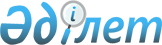 "Жаңақорған кентінің 2024-2026 жылдарға арналған бюджет туралы"Қызылорда облысы Жаңақорған аудандық мәслихатының 2023 жылғы 29 желтоқсандағы № 145 шешімі.
      "Қазақстан Республикасының Бюджет кодексі" Қазақстан Республикасы Кодексінің 9-1 бабының 2-тармағына және "Қазақстан Республикасындағы жергілікті мемлекеттік басқару және өзін-өзі басқару туралы" Қазақстан Республикасы Заңының 6 бабының 1-тармағының 1) тармақшасына сәйкес, Жаңақорған ауданының мәслихаты ШЕШІМ ҚАБЫЛДАДЫ:
      1. Жаңақорған кентінің 2024 – 2026 жылдарға арналған бюджеті тиісінше 1, 2 және 3 қосымшаларға сәйкес, оның ішінде 2024 жылға мынадай көлемде бекітілсін:
      1) кірістер –1 270 988,0 мың теңге, оның ішінде:
      салықтық түсімдер – 227 666,0 мың теңге;
      салықтық емес түсімдер – 1 422,0 мың теңге;
      негізгі капиталды сатудан түсетін түсімдер– 30 000,0 мың теңге;
      трансферттер түсімдері – 1 011 900,0 мың теңге;
      2) шығындар – 1 340 425,5 мың теңге;
      3) таза бюджеттік кредиттеу – 0:
      бюджеттік кредиттер – 0;
      бюджеттік кредиттерді өтеу – 0;
      4) қаржы активтерімен операциялар бойынша сальдо – 0:
      қаржы активтерін сатып алу – 0;
      мемлекеттік қаржы активтерін сатудан түсетін түсімдер – 0;
      5) бюджет тапшылығы (профициті) – -69 437,5 мың теңге;
      6) бюджет тапшылығын қаржыландыру (профицитін пайдалану) – 69 437,5 мың теңге
      Ескерту. 1-тармақ жаңа редакцияда - Қызылорда облысы Жаңақорған аудандық мәслихатының 11.04.2024 № 183 (01.01.2024 бастап қолданысқа енгізіледі) шешімімен.


      2. Аудандық бюджеттен кент бюджетіне берілген субвенция мөлшері 2024 жылға 124 596,0 мың теңге.
      3. Осы шешім 2024 жылғы 1 қаңтарынан бастап қолданысқа енгізіледі. Жаңақорған кентінің 2024 жылға арналған бюджеті
      Ескерту. 1-қосымша жаңа редакцияда - Қызылорда облысы Жаңақорған аудандық мәслихатының 11.04.2024 № 183 (01.01.2024 бастап қолданысқа енгізіледі) шешімімен. Жаңақорған кентінің 2025 жылға арналған бюджеті Жаңақорған кентінің 2026 жылға арналған бюджеті
					© 2012. Қазақстан Республикасы Әділет министрлігінің «Қазақстан Республикасының Заңнама және құқықтық ақпарат институты» ШЖҚ РМК
				
      Жаңақорған ауданы мәслихатының төрағасы 

Ғ. Сопбеков
Жаңақорған ауданы мәслихатының
2023 жылғы 29 желтоқсандағы
№ 145 шешіміне 1-қосымша
Санаты 
Санаты 
Санаты 
Санаты 
Санаты 
Санаты 
Санаты 
Сомасы, мың
теңге
Сыныбы
Сыныбы
Сыныбы
Сыныбы
Сыныбы
Сыныбы
Сомасы, мың
теңге
 Ішкі сыныбы
 Ішкі сыныбы
 Ішкі сыныбы
 Ішкі сыныбы
Сомасы, мың
теңге
Атауы
Атауы
Сомасы, мың
теңге
I. Кірістер
I. Кірістер
1 270 988,0
1
Салықтық түсімдер
Салықтық түсімдер
227 666,0
01
01
Табыс салығы
Табыс салығы
104 915,0
2
2
Жеке табыс салығы
Жеке табыс салығы
104 915,0
04
04
Меншiкке салынатын салықтар
Меншiкке салынатын салықтар
122 126,0
1
1
Мүлiкке салынатын салықтар
Мүлiкке салынатын салықтар
4 650,0
3
3
Жер салығы
Жер салығы
2 250,0
4
4
Көлiк құралдарына салынатын салық
Көлiк құралдарына салынатын салық
115 026,0
5
5
Бірыңғай жер салығы 
Бірыңғай жер салығы 
200,0
05
05
Тауарларға, жұмыстарға және қызметтерге салынатын iшкi салықтар
Тауарларға, жұмыстарға және қызметтерге салынатын iшкi салықтар
625,0
3
3
Табиғи және басқа да ресурстарды пайдаланғаны үшiн түсетiн түсiмдер
Табиғи және басқа да ресурстарды пайдаланғаны үшiн түсетiн түсiмдер
175,0
4
4
Кәсiпкерлiк және кәсiби қызметтi жүргiзгенi үшiн алынатын алымдар
Кәсiпкерлiк және кәсiби қызметтi жүргiзгенi үшiн алынатын алымдар
450,0
2
Салықтық емес түсiмдер
Салықтық емес түсiмдер
1 422,0
01
01
Мемлекеттік меншіктен түсетін кірістер
Мемлекеттік меншіктен түсетін кірістер
1 422,0
5
5
Мемлекет меншігіндегі мүлікті жалға беруден түсетін кірістер
Мемлекет меншігіндегі мүлікті жалға беруден түсетін кірістер
1 422,0
3
Негізгі капиталды сатудан түсетін түсімдер
Негізгі капиталды сатудан түсетін түсімдер
30 000,0
03
03
Жердi және материалдық емес активтердi сату
Жердi және материалдық емес активтердi сату
30 000,0
1
1
Жер сату
Жер сату
30 000,0
4
Трансферттердің түсімдері
Трансферттердің түсімдері
1 011 900,0
02
02
Мемлекеттiк басқарудың жоғары тұрған органдарынан түсетiн трансферттер
Мемлекеттiк басқарудың жоғары тұрған органдарынан түсетiн трансферттер
1 011 900,0
3
3
Аудандардың (облыстық маңызы бар қаланың) бюджетінен трансферттер
Аудандардың (облыстық маңызы бар қаланың) бюджетінен трансферттер
1 011 900,0
Функционалдық топ 
Функционалдық топ 
Функционалдық топ 
Функционалдық топ 
Функционалдық топ 
Функционалдық топ 
Функционалдық топ 
Сомасы,
 мың теңге
Бюджеттік бағдарламалардың әкімшісі 
Бюджеттік бағдарламалардың әкімшісі 
Бюджеттік бағдарламалардың әкімшісі 
Бюджеттік бағдарламалардың әкімшісі 
Бюджеттік бағдарламалардың әкімшісі 
Сомасы,
 мың теңге
Бағдарлама 
Бағдарлама 
Бағдарлама 
Сомасы,
 мың теңге
Атауы
Сомасы,
 мың теңге
II. Шығындар
1 340 425,5
01
01
Жалпы сипаттағы мемлекеттiк қызметтер
170 930,0
124
124
Аудандық маңызы бар қала, ауыл, кент, ауылдық округ әкімінің аппараты
170 930,0
001
001
Аудандық маңызы бар қала, ауыл, кент, ауылдық округ әкімінің қызметін қамтамасыз ету жөніндегі қызметтер
156 766,0
022
022
Мемлекеттік мекеменің күрделі шығыстары
6 055,0
032
032
Ведомстволық бағынысты мемлекеттік мекемелердің және ұйымдардың күрделі шығыстары
8 109,0
06
06
Әлеуметтiк көмек және әлеуметтiк қамсыздандыру
103 782,0
124
124
Аудандық маңызы бар қала, ауыл, кент, ауылдық округ әкімінің аппараты
103 782,0
003
003
Мұқтаж азаматтарға үйде әлеуметтік көмек көрсету
103 782,0
07
07
Тұрғын үй-коммуналдық шаруашылық
426 641,0
124
124
Аудандық маңызы бар қала, ауыл, кент, ауылдық округ әкімінің аппараты
426 641,0
008
008
Елді мекендерде көшелерді жарықтандыру
124 698,0
009
009
Елді мекендердің санитариясын қамтамасыз ету
20 110,0
011
011
Елді мекендерді абаттандыру мен көгалдандыру
281 833,0
08
08
Мәдениет, спорт, туризм жәнеақпараттықкеңістiк
41 282,0
124
124
Аудандық маңызы бар қала, ауыл, кент, ауылдық округ әкімінің аппараты
41 282,0
006
006
Жергілікті деңгейде мәдени-демалыс жұмысын қолдау
41 282,0
12
12
Көлік және коммуникация 
31 769,0
124
124
Аудандық маңызы бар қала, ауыл, кент, ауылдық округ әкімінің аппараты
31 769,0
013
013
Аудандық маңызы бар қалаларда , ауылдарда ,кенттерде, ауылдық округтерде автомобиль жолдарының жұмыс істеуін қамтамассыз ету
5 250,0
045
045
Аудандық маңызы бар қалаларда, ауылдарда, кенттерде, ауылдық округтерде автомобиль жолдарын күрделі және орташа жөндеу
26 519,0
13
13
Басқалар
531 962,0
124
124
Аудандық маңызы бар қала, ауыл, кент, ауылдық округ әкімінің аппараты
531 962,0
057
057
"Ауыл-Ел бесігі" жобасы шеңберінде ауылдық елді мекендердегі әлеуметтік және инженерлік инфрақұрылым бойынша іс-шараларды іске асыру
531 962,0
15
15
Трансферттер
34 059,5
124
124
Аудандық маңызы бар қала, ауыл, кент, ауылдық округ әкімінің аппараты
34 059,5
048
048
Пайдаланылмаған (толық пайдаланылмаған ) нысаналы трансферттерді қайтару 
34 059,5
3. Таза бюджеттік кредит беру
0
4. Қаржы активтері мен жасалатын операциялар бойынша сальдо
0
5. Бюджет тапшылығы (профициті)
-69 437,5
6. Бюджет тапшылығын қаржыландыру (профициттіпайдалану)
69 437,5
8
8
Бюджет қаражатының пайдаланылатын қалдықтары
69 437,5
01
01
Бюджет қаражатының қалдығы
69 437,5
1
1
Бюджет қаражатының бос қалдықтары
69 901,0
2
2
Есепті кезең соңындағы бюджет қаражатының қалдықтары 
463,5Жаңақорған ауданы мәслихатының
2023 жылғы 29 желтоқсандағы
№ 145 шешіміне 2-қосымша
Санаты 
Санаты 
Санаты 
Санаты 
Сомасы, мыңтеңге
Сыныбы
Сыныбы
Сыныбы
Сомасы, мыңтеңге
 Ішкісыныбы
 Ішкісыныбы
Сомасы, мыңтеңге
Атауы
Сомасы, мыңтеңге
I. Түсімдер
383085,0
1
Салықтық түсімдер
239036,0
01
Табыс салығы
110146,0
2
Жеке табыс салығы
110146,0
04
Меншiкке салынатын салықтар
128233,0
1
Мүлiкке салынатын салықтар
2363,0
3
Жер салығы
4883,0
4
Көлiк құралдарына салынатын салық
120777,0
5
Бірыңғай жер салығы 
210,0
05
Тауарларға, жұмыстарға және қызметтерге салынатын iшкi салықтар
657,0
3
Табиғи және басқа да ресурстарды пайдаланғаны үшiн түсетiн түсiмдер
184,0
4
Кәсiпкерлiк және кәсiби қызметтi жүргiзгенi үшiн алынатын алымдар
473,0
2
Салықтық емес түсiмдер
1493,0
01
Мемлекеттік меншіктен түсетін кірістер
1493,0
5
Мемлекет меншігіндегі мүлікті жалға беруден түсетін кірістер
1493,0
3
Негізгі капиталды сатудан түсетін түсімдер
31500,0
03
Жердi және материалдық емес активтердi сату
31500,0 
1
Жер сату
31500,0
4
Трансферттердің түсімдері
111056,0
02
Мемлекеттiк басқарудың жоғары тұрған органдарынан түсетiн трансферттер
111056,0
3
Аудандардың (облыстықмаңызы бар қаланың) бюджетінен трансферттер
111056,0
Функционалдық топ 
Функционалдық топ 
Функционалдық топ 
Функционалдық топ 
Сомасы, мыңтеңге
Бюджеттік бағдарламалардың әкімшісі 
Бюджеттік бағдарламалардың әкімшісі 
Бюджеттік бағдарламалардың әкімшісі 
Сомасы, мыңтеңге
Бағдарлама 
Бағдарлама 
Сомасы, мыңтеңге
Атауы
Сомасы, мыңтеңге
II. Шығындар
383085,0
01
Жалпы сипаттағы мемлекеттiк қызметтер
159754,0
124
Аудандық маңызы бар қала, ауыл, кент, ауылдық округ әкімінің аппараты
159754,0
001
Аудандық маңызы бар қала, ауыл, кент, ауылдық округ әкімінің қызметін қамтамасыз ету жөніндегі қызметтер
159754,0
06
Әлеуметтiк көмек және әлеуметтiк қамсыздандыру
103782,0
124
Аудандық маңызы бар қала, ауыл, кент, ауылдық округ әкімінің аппараты
103782,0
003
Мұқтаж азаматтарға үйде әлеуметтік көмек көрсету
103782,0
07
Тұрғынүй-коммуналдықшаруашылық
73104,0
124
Аудандықмаңызы бар қала, ауыл, кент, ауылдық округ әкімінің аппараты
73104,0
008
Елді мекендерде көшелерді жарықтандыру
30785,0
009
Елді мекендердің санитариясын қамтамасыз ету
16819,0
011
Елді мекендерді абаттандыру мен көгалдандыру
25500,0
08
Мәдениет, спорт, туризм жәнеақпараттықкеңістiк
41195,0
124
Аудандық маңызы бар қала, ауыл, кент, ауылдық округ әкімінің аппараты
41195,0
006
Жергілікті деңгейде мәдени-демалыс жұмысын қолдау
41195,0
12
Көлік және коммуникация
5250,0
124
Аудандық маңызы бар қала, ауыл, кент, ауылдық округ әкімінің аппараты
5250,0
013
Аудандық маңызы бар қалаларда, ауылдарда, кенттерде, ауылдық округтерде автомобиль жолдарының жұмыс істеуін қамтамассыз ету
5250,0Жаңақорған ауданы мәслихатының
2023 жылғы 29 желтоқсандағы
№ 145 шешіміне 3-қосымша
Санаты 
Санаты 
Санаты 
Санаты 
Санаты 
Сомасы, мыңтеңге
Сыныбы
Сыныбы
Сыныбы
Сомасы, мыңтеңге
 Ішкісыныбы
 Ішкісыныбы
Сомасы, мыңтеңге
Атауы
Сомасы, мыңтеңге
I. Түсімдер
393004,0
1
1
Салықтық түсімдер
251001,0
01
Табыс салығы
115666,0
2
Жеке табыс салығы
115666,0
04
Меншiкке салынатын салықтар
134645,0
1
Мүлiкке салынатын салықтар
2481,0
3
Жер салығы
5127,0
4
Көлiк құралдарына салынатын салық
126816,0
5
Бірыңғай жер салығы 
221,0
05
Тауарларға, жұмыстарға және қызметтерге салынатын iшкi салықтар
690,0
3
Табиғи және басқа да ресурстарды пайдаланғаны үшiн түсетiн түсiмдер
193,0
4
Кәсiпкерлiк және кәсiби қызметтi жүргiзгенi үшiн алынатын алымдар
497,0
2
2
Салықтық емес түсiмдер
1568,0
01
Мемлекеттік меншіктен түсетін кірістер
1568,0
5
Мемлекет меншігіндегі мүлікті жалға беруден түсетін кірістер
1568,0
3
3
Негізгі капиталды сатудан түсетін түсімдер
33075,0
03
Жердi және материалдық емес активтердi сату
33075,0 
1
Жер сату
33075,0
4
4
Трансферттердің түсімдері
107360,0
02
Мемлекеттiк басқарудың жоғары тұрған органдарынан түсетiн трансферттер
107360,0
3
Аудандардың (облыстықмаңызы бар қаланың) бюджетінен трансферттер
107360,0
Функционалдық топ 
Функционалдық топ 
Функционалдық топ 
Функционалдық топ 
Функционалдық топ 
Сомасы, мың теңге
Бюджеттік бағдарламалардың әкімшісі 
Бюджеттік бағдарламалардың әкімшісі 
Бюджеттік бағдарламалардың әкімшісі 
Бюджеттік бағдарламалардың әкімшісі 
Сомасы, мың теңге
Бағдарлама 
Бағдарлама 
Сомасы, мың теңге
Атауы
Сомасы, мың теңге
II. Шығындар
393004,0
01
Жалпы сипаттағы мемлекеттiк қызметтер
163868,0
124
124
Аудандық маңызы бар қала, ауыл, кент, ауылдық округ әкімінің аппараты
163868,0
001
Аудандық маңызы бар қала, ауыл, кент, ауылдық округ әкімінің қызметін қамтамасыз ету жөніндегі қызметтер
163868,0
06
Әлеуметтiк көмек және әлеуметтiк қамсыздандыру
106480,0
124
124
Аудандық маңызы бар қала, ауыл, кент, ауылдық округ әкімінің аппараты
106480,0
003
Мұқтаж азаматтарға үйде әлеуметтік көмек көрсету
106480,0
07
Тұрғынүй-коммуналдықшаруашылық
75004,0
124
124
Аудандықмаңызы бар қала, ауыл, кент, ауылдық округ әкімінің аппараты
75004,0
008
Елді мекендерде көшелерді жарықтандыру
31585,0
009
Елді мекендердің санитариясын қамтамасыз ету
17256,0
011
Елді мекендерді абаттандыру мен көгалдандыру
26163,0
08
Мәдениет, спорт, туризм жәнеақпараттықкеңістiк
42266,0
124
124
Аудандық маңызы бар қала, ауыл, кент, ауылдық округ әкімінің аппараты
42266,0
006
Жергілікті деңгейде мәдени-демалыс жұмысын қолдау
42266,0
12
Көлік және коммуникация
5386,0
124
124
Аудандық маңызы бар қала, ауыл, кент, ауылдық округ әкімінің аппараты
5386,0
013
Аудандық маңызы бар қалаларда , ауылдарда ,кенттерде, ауылдық округтерде автомобиль жолдарының жұмыс істеуін қамтамассыз ету
5386,0